小四文章 試閱主題：香港倒後鏡 〈香港昔日的玩具和遊戲〉香港昔日的玩具 香港昔日的遊戲 公仔紙 抓子 橡筋繩　　在閒暇時間，你喜歡玩些甚麼？或許你會馬上想起：電子遊戲或手機遊戲。你可想過，放下手機，別的玩具和遊戲都在等着你選擇嗎？現代香港社會富裕，玩具和遊戲的種類多不勝數。回望昔日，物質水平雖然沒有今天那麼高，但當時的玩具同樣「好玩」，而且不少都價錢便宜或就地取材，創意無限！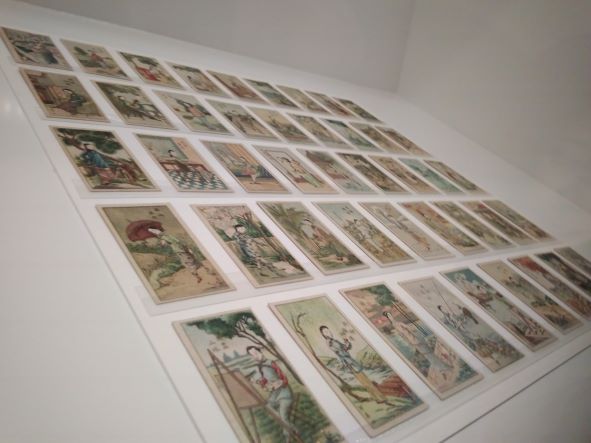 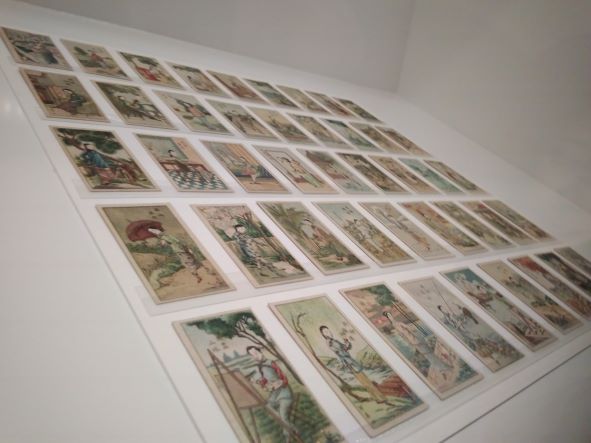 公仔紙二十世紀六七十年代，孩子們的玩具都比較簡單，其中一種就是「公仔紙」。公仔紙是一張張用紙做的小卡片，上面印有小說人物、漫畫人物、電影人物等圖案。小小卡片，卻有很多玩法，全看你的創意。其中一種玩法是兩人手掌上各放一張公仔紙，有圖案的一面向着對方，然後跟對方對拍。卡片掉下後，看看誰的卡片有公仔的一面向上，就算得勝，勝方可得到對方的公仔紙。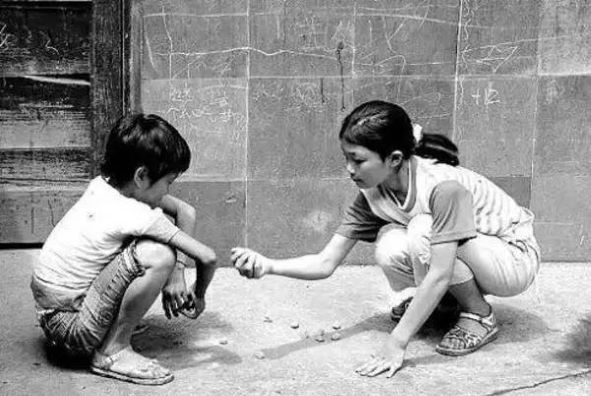 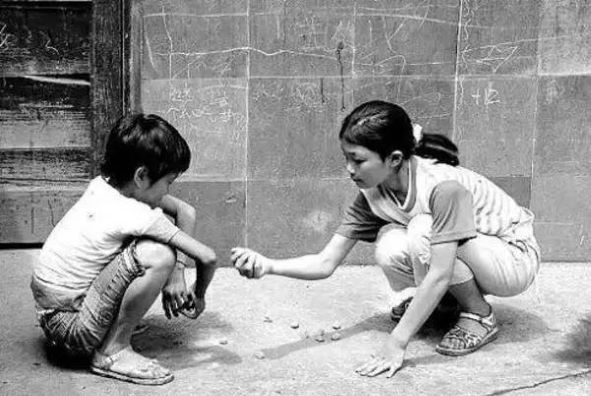 抓子抓子的「子」是指小石頭，或用碎布縫製小布包，內藏沙粒、米粒、綠豆等。玩的時候把五六顆小石頭或小布包撒在桌子上，抓起其中一顆向上拋，然後立即從桌上抓起另一顆，再敏捷地接住剛才拋起的一顆。重複地拋起、拾起、接住，每次多加一顆，直至所有小石頭或小布包都給接住。抓子並不是香港獨有的遊戲，而是在世界各地都受歡迎的小遊戲，能訓練人的反應速度和手眼協調。在製作小布包過程中，還能提升藝術創作力呢！橡筋繩跳橡筋繩是從前學生喜愛玩的簡單集體運動，尤其受女孩子喜愛。橡筋繩都是由孩子們自製的，所需成本很低，只需一盒橡筋，就能串連成橡筋繩。橡筋繩一般長約三四米，玩耍時，由兩人拉長並固定橡筋繩，其他人輪流來回跳出規定動作，跳錯就出局。玩的人還可以自訂不同的玩法，例如以過關形式進行，橡筋繩高度從腳踝（粵[waa5]，普[huái]）處開始，每過一關便提升橡筋繩位置，如膝蓋、胯下、腰、腋下、膊頭、耳朵、頭頂等，以增加難度，真是一個鍛煉體能的好玩意呢！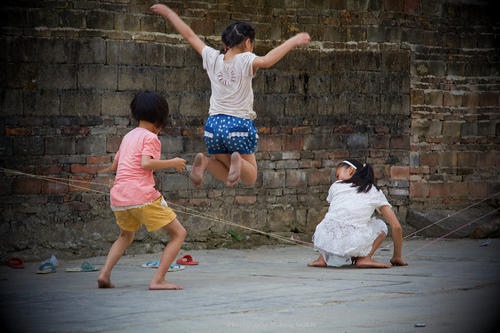 女孩子跳橡筋繩你能找出上述三個遊戲的共通點嗎？首先，它們都能就地取材製作而成，例如本作為文具用的紙張或橡筋，而抓子用的小布包，更可以是廢物利用的小布碎，或俯拾即是的小石頭。其次，它們有足夠的空間讓人發揮和培養創意，你可以在公仔紙上畫上任何你喜歡的人物或圖案，也可以搜集不同的布料來製作抓子的小布包；跳橡筋繩時，還可以思考如何把過關遊戲設計得更有趣。 看！昔日香港的玩具和遊戲曾為不少兒童帶來歡樂，還帶來了創作和學習的機會。你也會學習設計自己喜歡的玩具或遊戲嗎？圖片來源：公仔紙：維基百科兒童玩抓子：網上圖片女孩子跳橡筋繩：網上圖片問題1. 公仔紙上印上的多數是甚麼？A. 花朵圖案。B. 人物圖案。C. 顏色數字。D. 建築物圖案。2. 根據文章內容，除小石頭外，抓子的「子」可以是甚麼？A. 小布包。B. 小錢包。C. 小糖果。D. 小橡皮。3. 根據文章內容，以下哪項不是玩抓子遊戲對人的好處？A. 訓練反應速度。B. 訓練手眼協調。C. 提升藝術創作力。D. 提升溝通能力。4. 根據文章內容，跳橡筋繩的過關形式是怎樣的？A. 橡筋繩長度從一米開始，每過一關便增加繩的長度。B. 橡筋繩高度從腳踝處開始，每過一關便提升橡筋繩的位置。C. 最初由一個人跳橡筋繩，每過一關便多加一個人跳。D. 最初只跳一條橡筋繩，每過一關便多加一條橡筋繩。5. 作者認為，昔日香港的玩具和遊戲可以為兒童帶來甚麼好處？A. 消磨時間。B. 結交朋友。C. 培養創造力。D. 培養領導能力。詞句一分鐘俯拾即是「俯拾即是」指低下頭來隨便一撿即可，形容到處都是，十分多又容易得到。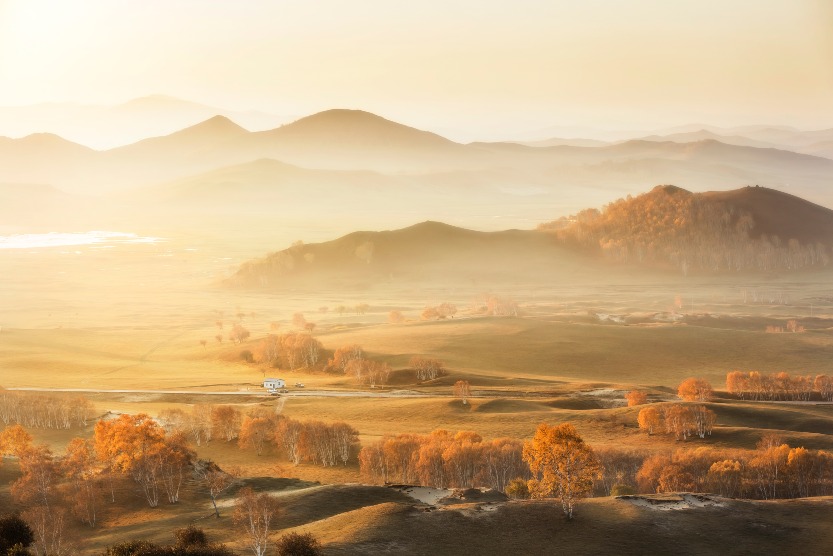 例句：一到秋天，路上的落葉和松果俯拾即是。